Ассамблея народа Казахстана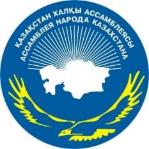 ДАЙДЖЕСТПО ОСВЕЩЕНИЮ В СМИБлаготворительная акция «караван милосердия»С 31.12.2018-05.01.2019АСТАНА 2019РЕСПУБЛИКАНСКИЕ МЕРОПРИЯТИЯна портале Ассамблеи народа Казахстана:АНК дает старт благотворительным мероприятиямhttps://assembly.kz/ru/news/assembly/ank-daet-start-blagotvoritelnym-meropriyatiyamАНК запустила благотворительную акцию «караван милосердия»https://assembly.kz/ru/news/assembly/ank-zapustila-blagotvoritelnuyu-akciyu-karavan-miloserdiyaҚХА қайырымдылық іс-шаралары бастау аладыhttps://assembly.kz/kk/news/assembly/kha-kayyrymdylyk-sharalary-bastau-alady4) ҚХА «қайырымдылық керуені» қайырымдылық акциясы бастау алдыhttps://assembly.kz/kk/news/assembly/kha-kayyrymdylyk-kerueni-kayyrymdylyk-akciyasy-bastau-aldyНа телеканалах: Акция «Караван милосердия» стартовала в Астане
https://24.kz/ru/news/social/item/288245-aktsiya-karavan-miloserdiya-startovala-v-astaneв печатных изданиях: «Караван милосердия» начинает путьhttp://apgazeta.kz/2019/01/07/karavan-miloserdiya-nachinaet-put/Новогодние гостинцыhttp://www.time.kz/fresh/aktualno/2019/01/07/novogodnie-gostinciАкция "Караван милосердия" стартовала в Казахстанеhttps://www.caravan.kz/news/akciya-karavan-miloserdiya-startovala-v-kazakhstane-509486/Интернет ресурсы: Стартовал «Караван милосердия» АНКhttps://total.kz/ru/news/zhizn/startoval_karavan_miloserdiya_ank_date_2019_01_05_14_36_19"Караван милосердия" стартовал в Казахстанеhttp://today.kz/news/zhizn/2019-01-05/773775-karavan-miloserdiya-startoval-v-kazahstane/В Казахстане стартовал "Караван милосердия"https://bnews.kz/ru/news/blagotvoritelnaya_aktsiya_karavan_miloserdiya_v_pomoshch_nuzhdaushchimsya_startovala_v_ankСтартовал «Караван милосердия» Ассамблеи народа Казахстанаhttps://www.inform.kz/ru/startoval-karavan-miloserdiya-assamblei-naroda-kazahstana_a3484955Стартовал «Караван милосердия» Ассамблеи народа Казахстанаhttps://forbes.kz/news/2019/01/05/newsid_189994АНК дала старт благотворительным мероприятиям "Караван милосердия"https://www.kt.kz/rus/society/ank_dala_start_blagotvoriteljnim_meroprijatijam_karavan_miloserdija_1153667769.htmlВ Астане стартовал благотворительный «Караван милосердия»https://online.zakon.kz/Document/?doc_id=36313446#pos=3;-224Акцию "Караван милосердия" запустили в Казахстанеhttps://ru.sputniknews.kz/economy/20190105/8752325/karavan-miloserdiya-akciya-kazakhstan.htmlВ Казахстане стартовал "Караван милосердия"http://ekaraganda.kz/?mod=news_read&id=81470Стартовал «Караван милосердия» Ассамблеи народа Казахстанаhttp://www.kazakhstan.shafaqna.com/KZ/AL/629844В Казахстане стартовала акция «Караван милосердия»https://www.etoday.kz/developments/49021-v-kazahstane-startovala-aktsiya-karavan-miloserdiya.htmlСтартовал «Караван милосердия» Ассамблеи народа Казахстанаhttps://news.mail.ru/society/35898382/В Казахстане стартовал "Караван милосердия"https://www.zakon.kz/4952893-v-kazahstane-startoval-karavan.htmlВ 14) В Казахстане стартовал "караван милосердия"https://7news.kz/novosti/v-kazakhstane-startoval-karavan-miloserdiya В Казахстане запущена акция «Караван милосердия»http://alau.kz/v-kazahstane-zapushhena-akcija-karavan-miloserdija/В Казахстане стартовал «Караван милосердия»https://otyrar.kz/2019/01/v-kazaxstane-startoval-karavan-miloserdiya/СМИКоличество материаловКоличество материаловАНКwww.assembly.kz22Печатные изданияapgazeta.kz11time.kz11caravan.kz11Телеканалы24.kz11Интернет ресурсыtotal.kz2bnews.kz1www.inform.kz1forbes.kz1www.kt.kz1online.zakon.kz1sputniknews.kz1ekaraganda.kz1kazakhstan.shafaqna.com1www.etoday.kz1news.mail.ru1www.zakon.kz17news.kz1alau.kz1otyrar.kz1ИТОГО В СМИ2424